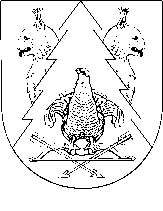 Об установлении особого противопожарного режима на территории Красномостовского сельского поселения	В соответствии со статьей 30 Федерального закона от 21 декабря 1994 г. № 69-ФЗ «О пожарной безопасности», постановление Правительства Российской Федерации от 25 апреля 2012 г. № 390 «О противопожарном режиме» и в целях предупреждения пожаров и гибели на них людей, а также для повышения бдительности населения Красномостовского сельского поселения и всех видов пожарной охраны, Красномостовская сельская администрация  п о с т а н о в л я е т:Установить с 31 марта по 20 апреля 2021 года на территории Красномостовского сельского поселения особый противопожарный режим.На период установления особого противопожарного режима гражданам запрещается:выжигание сухой травянистой растительности;разведение костров, сжигание мусора, проведение пожароопасных работ на территории населенных пунктов.Организовать силами местного населения ночное противопожарное  патрулирование домовладение населенных пунктов. Провести соответствующую работу о мерах пожарной безопасности и действиях в случае пожара. Подготовить первичные средства пожаротушения (бочки с водой, ведра, багры, лопаты и т.д.).Населению рекомендуется застраховать дома, имущество, животных.Руководителям предприятий и организаций провести противопожарные мероприятия своих подразделений.Контроль за исполнением настоящего постановления оставляю за собой. Глава Красномостовскойсельской администрации                                                       В.И. Лопатников МАРЫ ЭЛ РЕСПУБЛИКӸШТӸШӸ КИЛЕМАР МУНИЦИПАЛЬНЫЙ РАЙОНЫН КРАСНЫЙ МОСТ СОЛААДМИНИСТРАЦИЖӸКРАСНОМОСТОВСКАЯ СЕЛЬСКАЯ АДМИНИСТРАЦИЯ КИЛЕМАРСКОГО МУНИЦИПАЛЬНОГО РАЙОНА РЕСПУБЛИКИ МАРИЙ ЭЛПУНЧАЛПОСТАНОВЛЕНИЕот 31 марта 2021 года №16